Customer Development Representative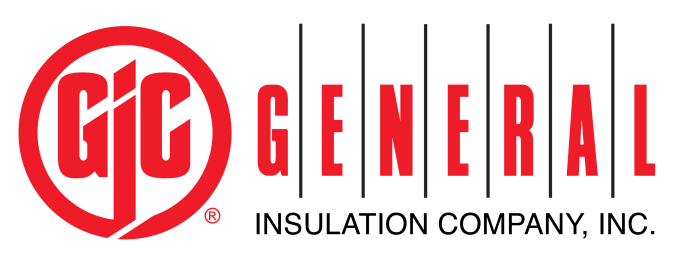 Company Description:  General Insulation Company is a national wholesale distributor of commercial and industrial insulation products, HVAC supplies, 3M Firestop products, and associated construction supplies.   It is the largest privately-held mechanical insulation distributor in North America.  As a family owned company, we have built our business by providing the highest quality products and superior service to our customers. Founded in 1927, we have expanded to 50+ branch locations across the United States and Canada.  General Insulation fosters an environment that promotes learning, growth and success for all our employees.  We work as a team to nurture and teach our employees in order to help them grow, evolve and reach their full potential.  We seek candidates who are dedicated, talented and driven; they always push forward, seek innovation and are on a quest for self-improvement.  Investing in our employees has enabled us to develop great leaders and in turn be our industry’s distributor of choice for over eighty-five years.Essential Job Functions:Works under the direction of the General Manager in conjunction with the Outside Sales Representative and Regional Sales ManagerEnsure bid follow up and helps resolve customer issues Qualify business opportunities through market research for lead generationPrioritize and coordinate customer/prospect opportunities with Outside Sales RepresentativeIdentify and analyze customer profiles to promote additional sales and new opportunitiesGenerate a pipeline of business by developing sales solutions for customers as well as evaluating the needs of the customer Responsible for updating the company CRM (SMP) on a daily basis ensuring all information is up to date and accurate for sales forecastingProvide support to outside sales team by maintaining superior product knowledge and understandingUtilizing social media platforms to identify, increase, and communicate with, identify, increase customer baseProvide consistent communication with General and Operations Manager to ensure customer needs are metStrive to build customer relationships that will support continued sales growthMust be comfortable with change, possess an entrepreneurial spirit and have ability to think outside the boxUnderstand the company’s vision, and business objectives to set and accomplish individual and branch performance goalsMinimum Qualifications: High school Diploma 1-2 years of inside sales experience2 years customer service experienceMust possess excellent communication skills with customers, teammates and employees at all levels of the company.Special Requirements: Detail oriented – organized and full knowledge of the company policies, products and servicesProduct Knowledge – may have assigned product responsibility, including but not limited to; promotion assigned product, developing product literature for customers, educating other employees about productProblem Solver  - helping customers to understand the products they will need or eventually need based on upcoming projects. Foreshadow anything they may need in the future based on present sales. Technical skills – Basic telephone skills, proficient in Microsoft Office Suite and relevant sales systemsTime-management skills. Fixed deadlines require planning in advance and work efficiently and accurately. Ability to meet deadlines / quick turnaround.Must be willing to work odd hours including evenings, holidays, and weekends. Occasional travel may be required. Benefits:  General Insulation offers a wide array of benefits including Medical, Dental, Vision, 401K with a discretionary match, Life Insurance, Long Term Disability, Short Term Disability, Health Savings Accounts, Tuition Reimbursement and more.  All employees who enroll in a medical plan are also enrolled in an employer sponsored Life Insurance Policy.  Employee Signature: ___________________________________________________    Date: ________________________